Kontakty na organizátory v Šumperku    Kontaktní osoba    PhDr. Arnošt Brauner   					    tel.: 950 164 364				  	    e-mail: arnost.brauner@uradprace.cz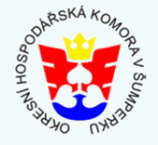 					    Okresní hospodářská komora Šumperk					    Ing. Martina Slončíková					    vedoucí kanceláře					    tel.: 583 310 353 					    mobil: 606 736 781					    e-mail: sloncikova@ohk-sumperk.cz
				                  Eva Kubišová				                  tel.: 585 280 070    mobil: 724 055 097				                  e-mail: eva.kubisova@ohk-sumperk.cz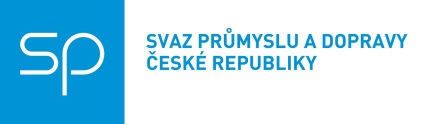 SVAZ PRŮMYSLU A DOPRAVY ČR
Mgr. Richard Koubek
regionální manažer
 
tel.: 225 279 866 mobil: 733 643 511
e-mail: rkoubek@spcr.cz 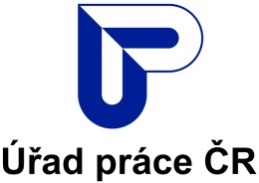 Úřad práce ČR
Ing. Ivo Bartl
ředitel kontaktního pracoviště v Šumperku
tel.: 950 164 300
e-mail: ivo.bartl@uradprace.cz